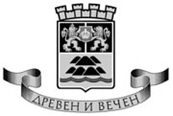 ОБЩИНА ПЛОВДИВРЕЗУЛТАТИОТ ПРОВЕДЕНА СЕСИЯ ПОПО КОМПОНЕНТ 2 - „МОБИЛНОСТ“ – МЕСЕЦ ОКТОМВРИ 2021 Г.	Комисията, назначена със Заповед №21ОА-657/04.03.2021 г., на Кмета на Община Пловдив на основание чл.6, ал.3 от Наредба за реда и условията за финансиране на инициативи в сферата на културата, част от Календара на културните събития на Община Пловдив, разгледа и оцени постъпилите 2 броя Заявления по Компонент 2 „Мобилност“ от кандидати за финансиране.Комисията направи следното КЛАСИРАНЕ:Комисията установи, че:Проект Винени маршрути „Пътища на Виното“ с вх.№ 21СДР-220/07.09.2021 г. не отговаря на изискванията на чл. 19, ал.1, т.1   във връзка с чл.18 ( да е подаден пълния набор от коректно попълнени документи), чл.3, ал.2 (Финансират се проекти и дейности по четирите компонента, чиято реализация се осъществява в периода от месец февруари до 15 декември на всяка календарна година) и чл. 16, ал.2 (Финансират се индивидуални и групови пътувания както следва: Индивидуални пътувания – до 500лв.; Групови пътувания – до 2500лв.; Транспорт на произведения на изкуството и инструменти – до 3000лв.). Проектът не се допуска до оценяване.МястоБрой точкиПодател/ПроектСума1.         22,40Подател: Сдружение „Фолклорен свят Марица“Проект: Фолклорен фестивал „Срещи на приятелството“ 2 500,00 лв.